SHREE H.N.SHUKLA NURSING INSTITUTE,RAJKOT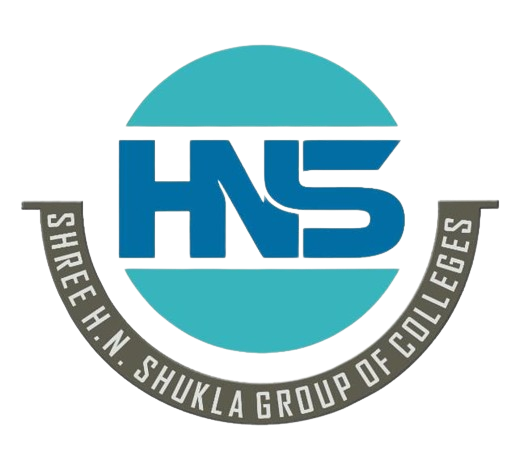 YEARLY PLANNING TENTATIVE PLAN FOR THE YEAR 2024-25BSc Nursing 5th sem, (INTERNSHIP)Sr.No.MONTHWEEKACTIVITYREMARKS1MARCH1stTHEORY BLOCKUNIT TEST ATEVERY SAT2MARCH2ndTHEORY BLOCKPREPARATION FORANNUAL FUNNCTION3MARCH3rdTHEORY BLOCKANNUAL FUNCTION4MARCH4thTHEORY BLOCKHOLI VACATION5MARCH5thTHEORY BLOCKCOMMUNITY LABDEMO.6APRIL1stTHEORY BLOCKCOMMUNITY LABDEMO.7APRIL2ndCOMMUNITYPOSTINGHALF DAY THEORYBLOCK8APRIL3rdCOMMUNITYPOSTINGHALF DAY THEORYBLOCK9APRIL4thCOMMUNITYPOSTINGHALF DAY THEORYBLOCK10APRIL5thCOMMUNITYPOSTINGHALF DAY THEORYBLOCK11MAY1stCOMMUNITYPOSTINGHALF DAY THEORYBLOCK12MAY2nd to 5th-SUMMER VACATION13JUNE1stTHEORY BLOCKMICRO TEACHING14JUNE2ndTHEORY BLOCKTERM EXAM15JUNE3rdTHEORY BLOCKMICRO TEACHING16JUNE4thTHEORY BLOCKMICRO TEACHING17JUNE5thTHEORY BLOCKMICRO TEACHING18JULY1stTHEORY BLOCKCOMMUNITY LABDEMONSTRATIO19JULY2ndTHEORY BLOCK20JULY3rdSYLLABUSCOMPLETIONTERM & VIVA21JULY4thPREPARATORYLEAVE-22JULY5thUNIVERSITYEXAMINATION-23AUGUST1stUNIVERSITY EXAMINATION-24AUGUST2ndCHN PRACTICAL EXAM-25AUGUST3rd6th SEM THEORYBLOCKMHN LAB. DEMO26AUGUST4thJANMASHTAMIVACATION-27AUGUST5thTHEORY BLOCKMHN LAB. DEMO28SEPTEMBER1stTHEORY BLOCKMHN LAB. DEMO29SEPTEMBER2ndTHEORY BLOCKGANESH CHATURTHICELEBRATION30SEPTEMBER3rdPDN & MHN POSTINGHALF DAY THEORYBLOCK31SEPTEMBER4thPDN & MHN POSTINGHALF DAY THEORYBLOCK32OCTOBER1stPDN & MHN POSTINGHALF DAY THEORY BLOCKNAVRATRI CELEBRATION33OCTOBER2ndPDN & MHN POSTING HALF DAY THEORY BLOCK-34OCTOBER3rdTHEORY BLOCKMANAGEMENT POSTING ATCOLLEGE35OCTOBER4thTHEORY BLOCKMANAGEMENTPOSTING AT COLLEGE36OCTOBER5thDIWALI VACATION-37NOVEMBER1stDIWALI VACATION-38NOVEMBER2ndDIWALI VACATION-39NOVEMBER3rdTHEORY BLOCKCLINICAL FILE SUBMITTION40NOVEMBER4thTHEORY BLOCKCLINICAL FILESUBMITTION41NOVEMBER5thTHEORY BLOCKTERM EXAM42DECEMBER1stTHEORY BLOCKPDN LAB DEMO.43DECEMBER2ndTHEORY BLOCKLOG BOOK SUBMISSION44DECEMBER3rdTHEORY BLOCKLOG BOOKSUBMISSION45DECEMBER4thTHEORY BLOCKMHN LAB DEMO.46DECEMBER5thTHEORY BLOCKMHN LAB DEMO.47DECEMBER6thTERM EXAMPDN LAB DEMO.48JANUARY1stTHEORY BLOCKRE-DEMO49JANUARY2ndREVISIONRE-DEMO50JANUARY3rdMODEL EXAMPRACTICAL & VIVA51JANUARY4thPREPARATORYLEAVE-52JANUARY5thUNIVERSITY EXAM-53FEBRUARY1stUNIVERSITY EXAM-54FEBRUARY2nd7th SEM THEORYBLOCK-55FEBRUARY3rdUNIVERSITYPRACTICAL EXAM-56FEBRUARY4thTHEORY BLOCKOBGY LAB. DEMO57FEBRUARY5thTHEORY BLOCKOBGY LAB. DEMO58MARCH1stTHEORY BLOCKRESEARCHSYNOPSIS PRESENTATION59MARCH2ndTHEORY BLOCKCHN LAB. DEMO60MARCH3rd-HOLI VACATION61MARCH4thTHEORY BLOCKANNUAL FUNCTIONPREPARATION62MARCH5thTHEORY BLOCKANNUAL FUNCTON63APRIL1stTHEORY BLOCKRESEARCH64APRIL2ndOBGY CLINICALPOSTINGHALF DAY THEORYBLOCK65APRIL3rdOBGY CLINICALPOSTINGHALF DAY THEORYBLOCK66APRIL4thOBGY CLINICALPOSTINGHALF DAY THEORYBLOCK67APRIL5thOBGY CLINICALPOSTINGRESEARCH68MAY1st to 4thSUMMER VACATION-69MAY5thTHEORY BLOCKTERM EXAM70JUNE1stRESEARCH DATACOLLECTION-71JUNE2ndRESEARCH DISSERTATIONPRESENTATION-72JUNE3rdCHN POSTINGHALF DAY THEORYBLOCK73JUNE4thCHN POSTINGHALF DAY THEORYBLOCK74JUNE5thCHN POSTINGCLINICAL FILESUBMISSION75JULY1stTHEORY BLOCKMODEL EXAM76JULY2ndREVISIONLOG BOOKSUBMISSION77JULY3rdPRACTICAL & VIVAPRACTICAL & VIVA78JULY4thPREPARATORYLEAVE-79JULY5thUNIVERSITYEXAMINATION-80AUGUST1stUNIVERSITYEXAMINATION-81AUGUST2ndUNI. PRACTICALEXAM-82AUGUST TOJANUARYINTERNSHIP POSTINGINTERNSHIP POSTINGINTERNSHIP POSTING